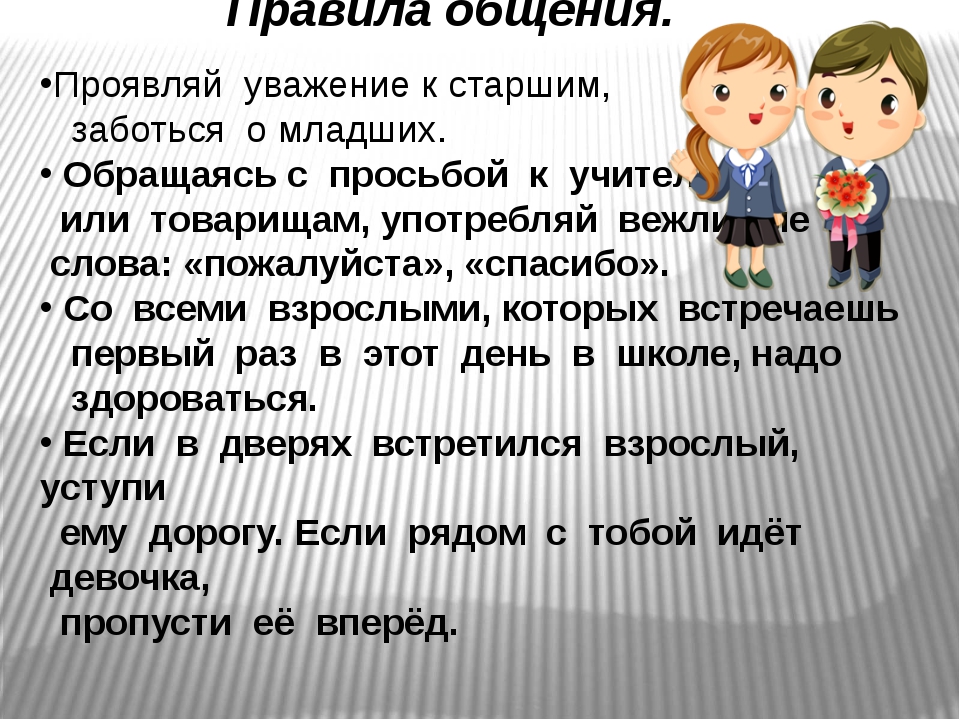 Домашнее задание: выучить правила общения.Дата проведения урока 17.04.2020г.Класс9(2)Тема урокаПравила выражения просьбы.